ПРАВИТЕЛЬСТВО РОССИЙСКОЙ ФЕДЕРАЦИИПОСТАНОВЛЕНИЕот 3 апреля 2013 г. N 290О МИНИМАЛЬНОМ ПЕРЕЧНЕУСЛУГ И РАБОТ, НЕОБХОДИМЫХ ДЛЯ ОБЕСПЕЧЕНИЯ НАДЛЕЖАЩЕГОСОДЕРЖАНИЯ ОБЩЕГО ИМУЩЕСТВА В МНОГОКВАРТИРНОМ ДОМЕ,И ПОРЯДКЕ ИХ ОКАЗАНИЯ И ВЫПОЛНЕНИЯВ соответствии с частью 1.2 статьи 161 Жилищного кодекса Российской Федерации Правительство Российской Федерации постановляет:1. Утвердить прилагаемые:минимальный перечень услуг и работ, необходимых для обеспечения надлежащего содержания общего имущества в многоквартирном доме;Правила оказания услуг и выполнения работ, необходимых для обеспечения надлежащего содержания общего имущества в многоквартирном доме;изменения, которые вносятся в акты Правительства Российской Федерации по вопросам содержания общего имущества в многоквартирном доме.2. Установить, что перечень и Правила, утвержденные настоящим постановлением, применяются к правоотношениям, вытекающим из договоров управления многоквартирным домом и договоров оказания услуг по содержанию и (или) выполнению работ по ремонту общего имущества в многоквартирном доме и возникшим после дня вступления в силу настоящего постановления.Председатель ПравительстваРоссийской ФедерацииД.МЕДВЕДЕВУтвержденпостановлением ПравительстваРоссийской Федерацииот 3 апреля 2013 г. N 290МИНИМАЛЬНЫЙ ПЕРЕЧЕНЬУСЛУГ И РАБОТ, НЕОБХОДИМЫХ ДЛЯ ОБЕСПЕЧЕНИЯ НАДЛЕЖАЩЕГОСОДЕРЖАНИЯ ОБЩЕГО ИМУЩЕСТВА В МНОГОКВАРТИРНОМ ДОМЕI. Работы, необходимые для надлежащего содержаниянесущих конструкций (фундаментов, стен, колонн и столбов,перекрытий и покрытий, балок, ригелей, лестниц, несущихэлементов крыш) и ненесущих конструкций (перегородок,внутренней отделки, полов) многоквартирных домов1. Работы, выполняемые в отношении всех видов фундаментов:проверка соответствия параметров вертикальной планировки территории вокруг здания проектным параметрам. Устранение выявленных нарушений;проверка технического состояния видимых частей конструкций с выявлением:признаков неравномерных осадок фундаментов всех типов;коррозии арматуры, расслаивания, трещин, выпучивания, отклонения от вертикали в домах с бетонными, железобетонными и каменными фундаментами;поражения гнилью и частичного разрушения деревянного основания в домах со столбчатыми или свайными деревянными фундаментами;при выявлении нарушений - разработка контрольных шурфов в местах обнаружения дефектов, детальное обследование и составление плана мероприятий по устранению причин нарушения и восстановлению эксплуатационных свойств конструкций;проверка состояния гидроизоляции фундаментов и систем водоотвода фундамента. При выявлении нарушений - восстановление их работоспособности;определение и документальное фиксирование температуры вечномерзлых грунтов для фундаментов в условиях вечномерзлых грунтов.2. Работы, выполняемые в зданиях с подвалами:проверка температурно-влажностного режима подвальных помещений и при выявлении нарушений устранение причин его нарушения;проверка состояния помещений подвалов, входов в подвалы и приямков, принятие мер, исключающих подтопление, захламление, загрязнение и загромождение таких помещений, а также мер, обеспечивающих их вентиляцию в соответствии с проектными требованиями;контроль за состоянием дверей подвалов и технических подполий, запорных устройств на них. Устранение выявленных неисправностей.3. Работы, выполняемые для надлежащего содержания стен многоквартирных домов:выявление отклонений от проектных условий эксплуатации, несанкционированного изменения конструктивного решения, признаков потери несущей способности, наличия деформаций, нарушения теплозащитных свойств, гидроизоляции между цокольной частью здания и стенами, неисправности водоотводящих устройств;выявление следов коррозии, деформаций и трещин в местах расположения арматуры и закладных деталей, наличия трещин в местах примыкания внутренних поперечных стен к наружным стенам из несущих и самонесущих панелей, из крупноразмерных блоков;выявление повреждений в кладке, наличия и характера трещин, выветривания, отклонения от вертикали и выпучивания отдельных участков стен, нарушения связей между отдельными конструкциями в домах со стенами из мелких блоков, искусственных и естественных камней;выявление в элементах деревянных конструкций рубленых, каркасных, брусчатых, сборно-щитовых и иных домов с деревянными стенами дефектов крепления, врубок, перекоса, скалывания, отклонения от вертикали, а также наличия в таких конструкциях участков, пораженных гнилью, дереворазрушающими грибками и жучками-точильщиками, с повышенной влажностью, с разрушением обшивки или штукатурки стен;в случае выявления повреждений и нарушений - составление плана мероприятий по инструментальному обследованию стен, восстановлению проектных условий их эксплуатации и его выполнение.4. Работы, выполняемые в целях надлежащего содержания перекрытий и покрытий многоквартирных домов:выявление нарушений условий эксплуатации, несанкционированных изменений конструктивного решения, выявления прогибов, трещин и колебаний;выявление наличия, характера и величины трещин в теле перекрытия и в местах примыканий к стенам, отслоения защитного слоя бетона и оголения арматуры, коррозии арматуры в домах с перекрытиями и покрытиями из монолитного железобетона и сборных железобетонных плит;выявление наличия, характера и величины трещин, смещения плит одной относительно другой по высоте, отслоения выравнивающего слоя в заделке швов, следов протечек или промерзаний на плитах и на стенах в местах опирания, отслоения защитного слоя бетона и оголения арматуры, коррозии арматуры в домах с перекрытиями и покрытиями из сборного железобетонного настила;выявление наличия, характера и величины трещин в сводах, изменений состояния кладки, коррозии балок в домах с перекрытиями из кирпичных сводов;выявление зыбкости перекрытия, наличия, характера и величины трещин в штукатурном слое, целостности несущих деревянных элементов и мест их опирания, следов протечек на потолке, плотности и влажности засыпки, поражения гнилью и жучками-точильщиками деревянных элементов в домах с деревянными перекрытиями и покрытиями;проверка состояния утеплителя, гидроизоляции и звукоизоляции, адгезии отделочных слоев к конструкциям перекрытия (покрытия);при выявлении повреждений и нарушений - разработка плана восстановительных работ (при необходимости), проведение восстановительных работ.5. Работы, выполняемые в целях надлежащего содержания колонн и столбов многоквартирных домов:выявление нарушений условий эксплуатации, несанкционированных изменений конструктивного решения, потери устойчивости, наличия, характера и величины трещин, выпучивания, отклонения от вертикали;контроль состояния и выявление коррозии арматуры и арматурной сетки, отслоения защитного слоя бетона, оголения арматуры и нарушения ее сцепления с бетоном, глубоких сколов бетона в домах со сборными и монолитными железобетонными колоннами;выявление разрушения или выпадения кирпичей, разрывов или выдергивания стальных связей и анкеров, повреждений кладки под опорами балок и перемычек, раздробления камня или смещения рядов кладки по горизонтальным швам в домах с кирпичными столбами;выявление поражения гнилью, дереворазрушающими грибками и жучками-точильщиками, расслоения древесины, разрывов волокон древесины в домах с деревянными стойками;контроль состояния металлических закладных деталей в домах со сборными и монолитными железобетонными колоннами;при выявлении повреждений и нарушений - разработка плана восстановительных работ (при необходимости), проведение восстановительных работ.6. Работы, выполняемые в целях надлежащего содержания балок (ригелей) перекрытий и покрытий многоквартирных домов:контроль состояния и выявление нарушений условий эксплуатации, несанкционированных изменений конструктивного решения, устойчивости, прогибов, колебаний и трещин;выявление поверхностных отколов и отслоения защитного слоя бетона в растянутой зоне, оголения и коррозии арматуры, крупных выбоин и сколов бетона в сжатой зоне в домах с монолитными и сборными железобетонными балками перекрытий и покрытий;выявление коррозии с уменьшением площади сечения несущих элементов, потери местной устойчивости конструкций (выпучивание стенок и поясов балок), трещин в основном материале элементов в домах со стальными балками перекрытий и покрытий;выявление увлажнения и загнивания деревянных балок, нарушений утепления заделок балок в стены, разрывов или надрывов древесины около сучков и трещин в стыках на плоскости скалывания;при выявлении повреждений и нарушений - разработка плана восстановительных работ (при необходимости), проведение восстановительных работ.7. Работы, выполняемые в целях надлежащего содержания крыш многоквартирных домов:проверка кровли на отсутствие протечек;проверка молниезащитных устройств, заземления мачт и другого оборудования, расположенного на крыше;выявление деформации и повреждений несущих кровельных конструкций, антисептической и противопожарной защиты деревянных конструкций, креплений элементов несущих конструкций крыши, водоотводящих устройств и оборудования, слуховых окон, выходов на крыши, ходовых досок и переходных мостиков на чердаках, осадочных и температурных швов, водоприемных воронок внутреннего водостока;проверка состояния защитных бетонных плит и ограждений, фильтрующей способности дренирующего слоя, мест опирания железобетонных коробов и других элементов на эксплуатируемых крышах;проверка температурно-влажностного режима и воздухообмена на чердаке;контроль состояния оборудования или устройств, предотвращающих образование наледи и сосулек;осмотр потолков верхних этажей домов с совмещенными (бесчердачными) крышами для обеспечения нормативных требований их эксплуатации в период продолжительной и устойчивой отрицательной температуры наружного воздуха, влияющей на возможные промерзания их покрытий;проверка и при необходимости очистка кровли и водоотводящих устройств от мусора, грязи и наледи, препятствующих стоку дождевых и талых вод;проверка и при необходимости очистка кровли от скопления снега и наледи;проверка и при необходимости восстановление защитного окрасочного слоя металлических элементов, окраска металлических креплений кровель антикоррозийными защитными красками и составами;проверка и при необходимости восстановление насыпного пригрузочного защитного слоя для эластомерных или термопластичных мембран балластного способа соединения кровель;проверка и при необходимости восстановление пешеходных дорожек в местах пешеходных зон кровель из эластомерных и термопластичных материалов;проверка и при необходимости восстановление антикоррозионного покрытия стальных связей, размещенных на крыше и в технических помещениях металлических деталей;при выявлении нарушений, приводящих к протечкам, - незамедлительное их устранение. В остальных случаях - разработка плана восстановительных работ (при необходимости), проведение восстановительных работ.8. Работы, выполняемые в целях надлежащего содержания лестниц многоквартирных домов:выявление деформации и повреждений в несущих конструкциях, надежности крепления ограждений, выбоин и сколов в ступенях;выявление наличия и параметров трещин в сопряжениях маршевых плит с несущими конструкциями, оголения и коррозии арматуры, нарушения связей в отдельных проступях в домах с железобетонными лестницами;выявление прогибов косоуров, нарушения связи косоуров с площадками, коррозии металлических конструкций в домах с лестницами по стальным косоурам;выявление прогибов несущих конструкций, нарушений крепления тетив к балкам, поддерживающим лестничные площадки, врубок в конструкции лестницы, а также наличие гнили и жучков-точильщиков в домах с деревянными лестницами;при выявлении повреждений и нарушений - разработка плана восстановительных работ (при необходимости), проведение восстановительных работ;проверка состояния и при необходимости восстановление штукатурного слоя или окраска металлических косоуров краской, обеспечивающей предел огнестойкости 1 час в домах с лестницами по стальным косоурам;проверка состояния и при необходимости обработка деревянных поверхностей антисептическими и антипереновыми составами в домах с деревянными лестницами.9. Работы, выполняемые в целях надлежащего содержания фасадов многоквартирных домов:выявление нарушений отделки фасадов и их отдельных элементов, ослабления связи отделочных слоев со стенами, нарушений сплошности и герметичности наружных водостоков;контроль состояния и работоспособности подсветки информационных знаков, входов в подъезды (домовые знаки и т.д.);выявление нарушений и эксплуатационных качеств несущих конструкций, гидроизоляции, элементов металлических ограждений на балконах, лоджиях и козырьках;контроль состояния и восстановление или замена отдельных элементов крылец и зонтов над входами в здание, в подвалы и над балконами;контроль состояния и восстановление плотности притворов входных дверей, самозакрывающихся устройств (доводчики, пружины), ограничителей хода дверей (остановы);при выявлении повреждений и нарушений - разработка плана восстановительных работ (при необходимости), проведение восстановительных работ.10. Работы, выполняемые в целях надлежащего содержания перегородок в многоквартирных домах:выявление зыбкости, выпучивания, наличия трещин в теле перегородок и в местах сопряжения между собой и с капитальными стенами, перекрытиями, отопительными панелями, дверными коробками, в местах установки санитарно-технических приборов и прохождения различных трубопроводов;проверка звукоизоляции и огнезащиты;при выявлении повреждений и нарушений - разработка плана восстановительных работ (при необходимости), проведение восстановительных работ.11. Работы, выполняемые в целях надлежащего содержания внутренней отделки многоквартирных домов, - проверка состояния внутренней отделки. При наличии угрозы обрушения отделочных слоев или нарушения защитных свойств отделки по отношению к несущим конструкциям и инженерному оборудованию - устранение выявленных нарушений.12. Работы, выполняемые в целях надлежащего содержания полов помещений, относящихся к общему имуществу в многоквартирном доме:проверка состояния основания, поверхностного слоя и работоспособности системы вентиляции (для деревянных полов);при выявлении повреждений и нарушений - разработка плана восстановительных работ (при необходимости), проведение восстановительных работ.13. Работы, выполняемые в целях надлежащего содержания оконных и дверных заполнений помещений, относящихся к общему имуществу в многоквартирном доме:проверка целостности оконных и дверных заполнений, плотности притворов, механической прочности и работоспособности фурнитуры элементов оконных и дверных заполнений в помещениях, относящихся к общему имуществу в многоквартирном доме;при выявлении нарушений в отопительный период - незамедлительный ремонт. В остальных случаях - разработка плана восстановительных работ (при необходимости), проведение восстановительных работ.II. Работы, необходимые для надлежащего содержанияоборудования и систем инженерно-технического обеспечения,входящих в состав общего имущества в многоквартирном доме14. Работы, выполняемые в целях надлежащего содержания мусоропроводов многоквартирных домов:проверка технического состояния и работоспособности элементов мусоропровода;при выявлении засоров - незамедлительное их устранение;чистка, промывка и дезинфекция загрузочных клапанов стволов мусоропроводов, мусоросборной камеры и ее оборудования;при выявлении повреждений и нарушений - разработка плана восстановительных работ (при необходимости), проведение восстановительных работ.15. Работы, выполняемые в целях надлежащего содержания систем вентиляции и дымоудаления многоквартирных домов:техническое обслуживание и сезонное управление оборудованием систем вентиляции и дымоудаления, определение работоспособности оборудования и элементов систем;контроль состояния, выявление и устранение причин недопустимых вибраций и шума при работе вентиляционной установки;проверка утепления теплых чердаков, плотности закрытия входов на них;устранение неплотностей в вентиляционных каналах и шахтах, устранение засоров в каналах, устранение неисправностей шиберов и дроссель-клапанов в вытяжных шахтах, зонтов над шахтами и дефлекторов, замена дефективных вытяжных решеток и их креплений;проверка исправности, техническое обслуживание и ремонт оборудования системы холодоснабжения;контроль и обеспечение исправного состояния систем автоматического дымоудаления;сезонное открытие и закрытие калорифера со стороны подвода воздуха;контроль состояния и восстановление антикоррозионной окраски металлических вытяжных каналов, труб, поддонов и дефлекторов;при выявлении повреждений и нарушений - разработка плана восстановительных работ (при необходимости), проведение восстановительных работ.16. Работы, выполняемые в целях надлежащего содержания печей, каминов и очагов в многоквартирных домах:определение целостности конструкций и проверка работоспособности дымоходов печей, каминов и очагов;устранение неисправностей печей, каминов и очагов, влекущих к нарушению противопожарных требований и утечке газа, а также обледенение оголовков дымовых труб (дымоходов);очистка от сажи дымоходов и труб печей;устранение завалов в дымовых каналах.17. Работы, выполняемые в целях надлежащего содержания индивидуальных тепловых пунктов и водоподкачек в многоквартирных домах:проверка исправности и работоспособности оборудования, выполнение наладочных и ремонтных работ на индивидуальных тепловых пунктах и водоподкачках в многоквартирных домах;постоянный контроль параметров теплоносителя и воды (давления, температуры, расхода) и незамедлительное принятие мер к восстановлению требуемых параметров отопления и водоснабжения и герметичности оборудования;гидравлические и тепловые испытания оборудования индивидуальных тепловых пунктов и водоподкачек;работы по очистке теплообменного оборудования для удаления накипно-коррозионных отложений;проверка работоспособности и обслуживание устройства водоподготовки для системы горячего водоснабжения. При выявлении повреждений и нарушений - разработка плана восстановительных работ (при необходимости), проведение восстановительных работ.18. Общие работы, выполняемые для надлежащего содержания систем водоснабжения (холодного и горячего), отопления и водоотведения в многоквартирных домах:проверка исправности, работоспособности, регулировка и техническое обслуживание насосов, запорной арматуры, контрольно-измерительных приборов, автоматических регуляторов и устройств, коллективных (общедомовых) приборов учета, расширительных баков и элементов, скрытых от постоянного наблюдения (разводящих трубопроводов и оборудования на чердаках, в подвалах и каналах);постоянный контроль параметров теплоносителя и воды (давления, температуры, расхода) и незамедлительное принятие мер к восстановлению требуемых параметров отопления и водоснабжения и герметичности систем;контроль состояния и замена неисправных контрольно-измерительных приборов (манометров, термометров и т.п.);восстановление работоспособности (ремонт, замена) оборудования и отопительных приборов, водоразборных приборов (смесителей, кранов и т.п.), относящихся к общему имуществу в многоквартирном доме;контроль состояния и незамедлительное восстановление герметичности участков трубопроводов и соединительных элементов в случае их разгерметизации;контроль состояния и восстановление исправности элементов внутренней канализации, канализационных вытяжек, внутреннего водостока, дренажных систем и дворовой канализации;переключение в целях надежной эксплуатации режимов работы внутреннего водостока, гидравлического затвора внутреннего водостока;промывка участков водопровода после выполнения ремонтно-строительных работ на водопроводе;очистка и промывка водонапорных баков;проверка и обеспечение работоспособности местных локальных очистных сооружений (септики) и дворовых туалетов;промывка систем водоснабжения для удаления накипно-коррозионных отложений.19. Работы, выполняемые в целях надлежащего содержания систем теплоснабжения (отопление, горячее водоснабжение) в многоквартирных домах:испытания на прочность и плотность (гидравлические испытания) узлов ввода и систем отопления, промывка и регулировка систем отопления;проведение пробных пусконаладочных работ (пробные топки);удаление воздуха из системы отопления;промывка централизованных систем теплоснабжения для удаления накипно-коррозионных отложений.20. Работы, выполняемые в целях надлежащего содержания электрооборудования, радио- и телекоммуникационного оборудования в многоквартирном доме:проверка заземления оболочки электрокабеля, оборудования (насосы, щитовые вентиляторы и др.), замеры сопротивления изоляции проводов, трубопроводов и восстановление цепей заземления по результатам проверки;проверка и обеспечение работоспособности устройств защитного отключения;техническое обслуживание и ремонт силовых и осветительных установок, электрических установок систем дымоудаления, систем автоматической пожарной сигнализации, внутреннего противопожарного водопровода, лифтов, установок автоматизации котельных, бойлерных, тепловых пунктов, элементов молниезащиты и внутридомовых электросетей, очистка клемм и соединений в групповых щитках и распределительных шкафах, наладка электрооборудования;контроль состояния и замена вышедших из строя датчиков, проводки и оборудования пожарной и охранной сигнализации;обеспечение сохранности коллективного (общедомового) прибора учета электрической энергии, установленного в помещениях, отнесенных к общему имуществу многоквартирного дома, а также иного оборудования, входящего в интеллектуальную систему учета электрической энергии (мощности).(абзац введен Постановлением Правительства РФ от 29.06.2020 N 950)21. Работы, выполняемые в целях надлежащего содержания систем внутридомового газового оборудования в многоквартирном доме:организация проверки состояния системы внутридомового газового оборудования и ее отдельных элементов;организация технического обслуживания и ремонта систем контроля загазованности помещений;при выявлении нарушений и неисправностей внутридомового газового оборудования, систем дымоудаления и вентиляции, способных повлечь скопление газа в помещениях, - организация проведения работ по их устранению.22. Работы, выполняемые в целях надлежащего содержания и ремонта лифта (лифтов) в многоквартирном доме:организация системы диспетчерского контроля и обеспечение диспетчерской связи с кабиной лифта;обеспечение проведения осмотров, технического обслуживания и ремонт лифта (лифтов);обеспечение проведения аварийного обслуживания лифта (лифтов);обеспечение проведения технического освидетельствования лифта (лифтов), в том числе после замены элементов оборудования.III. Работы и услуги по содержанию иного общего имуществав многоквартирном доме23. Работы по содержанию помещений, входящих в состав общего имущества в многоквартирном доме:сухая и влажная уборка тамбуров, холлов, коридоров, галерей, лифтовых площадок и лифтовых холлов и кабин, лестничных площадок и маршей, пандусов;влажная протирка подоконников, оконных решеток, перил лестниц, шкафов для электросчетчиков слаботочных устройств, почтовых ящиков, дверных коробок, полотен дверей, доводчиков, дверных ручек;мытье окон;очистка систем защиты от грязи (металлических решеток, ячеистых покрытий, приямков, текстильных матов);проведение дератизации и дезинсекции помещений, входящих в состав общего имущества в многоквартирном доме, дезинфекция септиков, дворовых туалетов, находящихся на земельном участке, на котором расположен этот дом.24. Работы по содержанию земельного участка, на котором расположен многоквартирный дом, с элементами озеленения и благоустройства, иными объектами, предназначенными для обслуживания и эксплуатации этого дома (далее - придомовая территория), в холодный период года:очистка крышек люков колодцев и пожарных гидрантов от снега и льда толщиной слоя свыше 5 см;сдвигание свежевыпавшего снега и очистка придомовой территории от снега и льда при наличии колейности свыше 5 см;очистка придомовой территории от снега наносного происхождения (или подметание такой территории, свободной от снежного покрова);очистка придомовой территории от наледи и льда;очистка от мусора урн, установленных возле подъездов, и их промывка;(в ред. Постановления Правительства РФ от 15.12.2018 N 1572)уборка крыльца и площадки перед входом в подъезд.25. Работы по содержанию придомовой территории в теплый период года:подметание и уборка придомовой территории;очистка от мусора и промывка урн, установленных возле подъездов;(в ред. Постановления Правительства РФ от 15.12.2018 N 1572)уборка и выкашивание газонов;прочистка ливневой канализации;уборка крыльца и площадки перед входом в подъезд, очистка металлической решетки и приямка.26. Работы по обеспечению вывоза, в том числе откачке, жидких бытовых отходов:содержание сооружений и оборудования, используемых для накопления жидких бытовых отходов в многоквартирных домах, не подключенных к централизованной системе водоотведения;вывоз жидких бытовых отходов из дворовых туалетов, находящихся на придомовой территории;вывоз бытовых сточных вод из септиков, находящихся на придомовой территории.(п. 26 в ред. Постановления Правительства РФ от 27.02.2017 N 232)26(1). Работы по организации и содержанию мест (площадок) накопления твердых коммунальных отходов, включая обслуживание и очистку мусоропроводов, мусороприемных камер, контейнерных площадок. Указанные работы не включают уборку мест погрузки твердых коммунальных отходов.В настоящем перечне понятие "уборка мест погрузки твердых коммунальных отходов" используется в значении, предусмотренном Правилами обращения с твердыми коммунальными отходами, утвержденными постановлением Правительства Российской Федерации от 12 ноября 2016 г. N 1156 "Об обращении с твердыми коммунальными отходами и внесении изменения в постановление Правительства Российской Федерации от 25 августа 2008 г. N 641".(п. 26(1) в ред. Постановления Правительства РФ от 15.12.2018 N 1572)26(2). Организация накопления отходов I - IV классов опасности (отработанных ртутьсодержащих ламп и др.) и их передача в организации, имеющие лицензии на осуществление деятельности по сбору, транспортированию, обработке, утилизации, обезвреживанию, размещению таких отходов.(п. 26(2) введен Постановлением Правительства РФ от 15.12.2018 N 1572)27. Работы по обеспечению требований пожарной безопасности - осмотры и обеспечение работоспособного состояния пожарных лестниц, лазов, проходов, выходов, систем аварийного освещения, пожаротушения, сигнализации, противопожарного водоснабжения, средств противопожарной защиты, противодымной защиты.28. Обеспечение устранения аварий в соответствии с установленными предельными сроками на внутридомовых инженерных системах в многоквартирном доме, выполнения заявок населения.29. Проверка состояния и при необходимости выполнение работ по восстановлению конструкций и (или) иного оборудования, предназначенного для обеспечения условий доступности для инвалидов помещения многоквартирного дома.(п. 29 введен Постановлением Правительства РФ от 09.07.2016 N 649)30. Работы и услуги, предусмотренные разделами I и II настоящего перечня, которые могут повлиять на обеспечение условий доступности для инвалидов помещения многоквартирного дома, выполняются с учетом обеспечения такого доступа.(п. 30 введен Постановлением Правительства РФ от 09.07.2016 N 649)Утвержденыпостановлением ПравительстваРоссийской Федерацииот 3 апреля 2013 г. N 290ПРАВИЛАОКАЗАНИЯ УСЛУГ И ВЫПОЛНЕНИЯ РАБОТ, НЕОБХОДИМЫХДЛЯ ОБЕСПЕЧЕНИЯ НАДЛЕЖАЩЕГО СОДЕРЖАНИЯ ОБЩЕГОИМУЩЕСТВА В МНОГОКВАРТИРНОМ ДОМЕ1. Настоящие Правила устанавливают порядок оказания услуг и выполнения работ, необходимых для обеспечения надлежащего содержания общего имущества в многоквартирном доме.2. Перечень услуг и работ из числа включенных в минимальный перечень услуг и работ, необходимых для обеспечения надлежащего содержания общего имущества в многоквартирном доме, утвержденный постановлением Правительства Российской Федерации от 3 апреля 2013 г. N 290 (далее - перечень услуг и работ), периодичность их оказания и выполнения определяются и отражаются в зависимости от выбранного и реализованного способа управления многоквартирным домом:а) в решении общего собрания собственников помещений в многоквартирном доме - в случае, если управление многоквартирным домом осуществляется непосредственно собственниками помещений в многоквартирном доме;б) в договоре управления многоквартирным домом - в случае, если в установленном порядке выбран способ управления многоквартирным домом управляющей организацией;в) в порядке, определенном уставом товарищества или кооператива, - в случае, если управление общим имуществом в многоквартирном доме осуществляется непосредственно товариществом собственников жилья, жилищным, жилищно-строительным кооперативом или иным специализированным потребительским кооперативом;г) в договоре оказания услуг и (или) выполнения работ по содержанию и ремонту общего имущества в многоквартирном доме - в случае, предусмотренном частью 1.1 статьи 164 Жилищного кодекса Российской Федерации;д) в решении застройщика - в случае, предусмотренном частью 14 статьи 161 Жилищного кодекса Российской Федерации, если застройщик непосредственно управляет многоквартирным домом.3. Перечень услуг и работ в отношении каждого многоквартирного дома определяется с учетом:а) конструктивных элементов многоквартирного дома, в том числе конструкций и (или) иного оборудования, предназначенного для обеспечения условий доступности для инвалидов помещения многоквартирного дома;(в ред. Постановления Правительства РФ от 09.07.2016 N 649)б) наличия и состава внутридомовых инженерных систем, обеспечивающих предоставление потребителям коммунальных услуг тех видов, которые могут быть предоставлены с использованием таких внутридомовых инженерных систем;в) наличия земельного участка, на котором расположен многоквартирный дом, с элементами озеленения и благоустройства, иными объектами, предназначенными для обслуживания и эксплуатации этого дома;г) геодезических и природно-климатических условий расположения многоквартирного дома.4. В случае применения специальных технологий оказания услуг и выполнения работ в перечне работ и услуг наименование услуг и работ может отличаться от тех, которые указаны в минимальном перечне, указанном в пункте 2 настоящих Правил, но без изменения цели и результата оказания таких услуг и выполнения таких работ.5. Периодичность оказания услуг и выполнения работ, предусмотренных перечнем услуг и работ, определяется с учетом требований, установленных законодательством Российской Федерации. По решению собственников помещений в многоквартирном доме может устанавливаться более частая периодичность оказания услуг и выполнения работ, чем это предусмотрено законодательством Российской Федерации.6. В целях обеспечения оказания услуг и выполнения работ, предусмотренных перечнем услуг и работ, лица, ответственные за содержание и ремонт общего имущества в многоквартирном доме, обязаны:а) обеспечить работу аварийно-диспетчерской службы;б) вести и хранить техническую документацию на многоквартирный дом в установленном законодательством Российской Федерации порядке;в) своевременно заключать договоры оказания услуг и (или) выполнения работ по содержанию и ремонту общего имущества в многоквартирном доме со сторонними организациями, в том числе специализированными, в случае, если лица, ответственные за содержание и ремонт общего имущества в многоквартирном доме, не оказывают таких услуг и не выполняют таких работ своими силами, а также осуществлять контроль за выполнением указанными организациями обязательств по таким договорам;г) осуществлять подготовку предложений о выполнении плановых текущих работ по содержанию и ремонту общего имущества в многоквартирном доме, а также предложений о проведении капитального ремонта, в том числе по результатам проведенных осмотров общего имущества в многоквартирном доме, и доводить их до сведения собственников помещений в многоквартирном доме в порядке, установленном жилищным законодательством Российской Федерации;(в ред. Постановления Правительства РФ от 27.03.2018 N 331)д) организовывать работу по начислению и сбору платы за содержание и ремонт жилых помещений;е) организовать работу по взысканию задолженности по оплате жилых помещений;ж) предоставлять потребителям услуг и работ, в том числе собственникам помещений в многоквартирном доме, информацию, связанную с оказанием услуг и выполнением работ, предусмотренных перечнем услуг и работ, раскрытие которой в соответствии с законодательством Российской Федерации является обязательным.7. Оказание услуг и выполнение работ, предусмотренных перечнем услуг и работ, осуществляются с использованием инвентаря, оборудования и препаратов, имеющих соответствующие разрешительные документы и допущенных к применению в соответствии с установленными требованиями законодательства Российской Федерации.8. Выполнение работ в целях содержания в надлежащем техническом состоянии систем внутридомового газового оборудования, лифтового хозяйства и противопожарных систем многоквартирного дома, предусмотренных перечнем услуг и работ, осуществляется привлекаемыми специализированными организациями.(в ред. Постановления Правительства РФ от 27.03.2018 N 331)9. Сведения об оказании услуг и выполнении работ, предусмотренных перечнем услуг и работ, отражаются в актах, составляемых по форме, установленной федеральным органом исполнительной власти, осуществляющим функции по выработке государственной политики и нормативному правовому регулированию в сфере строительства, архитектуры, градостроительства и жилищно-коммунального хозяйства, и являются составной частью технической документации многоквартирного дома.Утвержденыпостановлением ПравительстваРоссийской Федерацииот 3 апреля 2013 г. N 290ИЗМЕНЕНИЯ,КОТОРЫЕ ВНОСЯТСЯ В АКТЫ ПРАВИТЕЛЬСТВА РОССИЙСКОЙ ФЕДЕРАЦИИПО ВОПРОСАМ СОДЕРЖАНИЯ ОБЩЕГО ИМУЩЕСТВАВ МНОГОКВАРТИРНОМ ДОМЕ1. В Правилах проведения органом местного самоуправления открытого конкурса по отбору управляющей организации для управления многоквартирным домом, утвержденных постановлением Правительства Российской Федерации от 6 февраля 2006 г. N 75 "О порядке проведения органом местного самоуправления открытого конкурса по отбору управляющей организации для управления многоквартирным домом" (Собрание законодательства Российской Федерации, 2006, N 7, ст. 786; 2007, N 30, ст. 3943; 2012, N 38, ст. 5121):а) в пункте 41:подпункт 4 после слов "из таких работ и услуг," дополнить словами "сформированный из числа работ и услуг, указанных в минимальном перечне услуг и работ, необходимых для обеспечения надлежащего содержания общего имущества в многоквартирном доме, утвержденном постановлением Правительства Российской Федерации от 3 апреля 2013 г. N 290, по форме";подпункт 5 признать утратившим силу;б) приложение N 2 к указанным Правилам изложить в следующей редакции:"Приложение N 2к Правилам проведения органом местногосамоуправления открытого конкурса поотбору управляющей организации дляуправления многоквартирным домом(в редакции постановленияПравительства Российской Федерацииот 3 апреля 2013 г. N 290)                                         Утверждаю                           _______________________________________                              (должность, ф.и.о. руководителя                           _______________________________________                               органа местного самоуправления,                           _______________________________________                             являющегося организатором конкурса,                           _______________________________________                              почтовый индекс и адрес, телефон,                           _______________________________________                               факс, адрес электронной почты)                           "__" __________________________ 20__ г.                                    (дата утверждения)                             ПЕРЕЧЕНЬ        обязательных работ и услуг по содержанию и ремонту             общего имущества собственников помещений               в многоквартирном доме, являющегося                        объектом конкурсаПримечание. Перечень обязательных работ и услуг по содержанию и ремонту общего имущества собственников помещений в многоквартирном доме определяется организатором конкурса.";в) приложение N 3 к указанным Правилам исключить.2. Правила содержания общего имущества в многоквартирном доме, утвержденные постановлением Правительства Российской Федерации от 13 августа 2006 г. N 491 "Об утверждении Правил содержания общего имущества в многоквартирном доме и Правил изменения размера платы за содержание и ремонт жилого помещения в случае оказания услуг и выполнения работ по управлению, содержанию и ремонту общего имущества в многоквартирном доме ненадлежащего качества и (или) с перерывами, превышающими установленную продолжительность" (Собрание законодательства Российской Федерации, 2006, N 34, ст. 3680; 2011, N 22, ст. 3168), дополнить пунктом 11(1) следующего содержания:"11(1). Минимальный перечень услуг и работ, необходимых для обеспечения надлежащего содержания общего имущества в многоквартирном доме, и Правила оказания услуг и выполнения работ, необходимых для обеспечения надлежащего содержания общего имущества в многоквартирном доме, устанавливаются Правительством Российской Федерации.".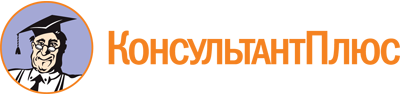 Постановление Правительства РФ от 03.04.2013 N 290
(ред. от 29.06.2020)
"О минимальном перечне услуг и работ, необходимых для обеспечения надлежащего содержания общего имущества в многоквартирном доме, и порядке их оказания и выполнения"
(вместе с "Правилами оказания услуг и выполнения работ, необходимых для обеспечения надлежащего содержания общего имущества в многоквартирном доме")Документ предоставлен КонсультантПлюс

www.consultant.ru

Дата сохранения: 01.12.2022
 Список изменяющих документов(в ред. Постановлений Правительства РФ от 09.07.2016 N 649,от 27.02.2017 N 232, от 27.03.2018 N 331, от 15.12.2018 N 1572,от 29.06.2020 N 950)Список изменяющих документов(в ред. Постановлений Правительства РФ от 09.07.2016 N 649,от 27.02.2017 N 232, от 15.12.2018 N 1572, от 29.06.2020 N 950)КонсультантПлюс: примечание.Постановлением Правительства РФ от 14.05.2013 N 410 утвержден минимальный перечень выполняемых работ (оказываемых услуг) по техническому обслуживанию и ремонту внутридомового и (или) внутриквартирного газового оборудования.Список изменяющих документов(в ред. Постановлений Правительства РФ от 09.07.2016 N 649,от 27.03.2018 N 331)Наименование работ и услугПериодичность выполнения работ и оказания услугГодовая плата (рублей)Стоимость на 1 кв. метр общей площади (рублей в месяц)